Buzzard’s Class Home-School Communication Sheet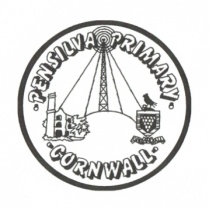 Week beginning 26th November 2021School dinner week 2The week’s diaryPlease refer to the school newsletter and other communications for details of the KS2 Christmas Celebration performances.The week’s diaryPlease refer to the school newsletter and other communications for details of the KS2 Christmas Celebration performances.Hello again everyone,It has been another very busy week. We have completed many reading related tasks this week and it has been really lovely seeing the children choosing to engage with reading many different types of texts for different purposes each day.Please keep encouraging your child to read at home and remind them to record their reading in their reading logs each day.  We have also begun preparing for our KS2 Christmas Celebration, where we will narrate the Christian Nativity Story accompanied by a mix of traditional Christmas Carols and more modern Christmas songs.  Children who have wanted a speaking part have been allocated these and they have been given a copy of their part so they can learn these.  Homework Set 26.11.21    MATHS: Complete the Mathletics tasks set.Apologies but there is no additional paper task set this week due to ‘printer’ issues.TTRS (5-10 min sessions regularly)Spellings to learn  Reading, reading, reading! KIRFS given out this term (5-10 min sessions regularly)MondayHello again everyone,It has been another very busy week. We have completed many reading related tasks this week and it has been really lovely seeing the children choosing to engage with reading many different types of texts for different purposes each day.Please keep encouraging your child to read at home and remind them to record their reading in their reading logs each day.  We have also begun preparing for our KS2 Christmas Celebration, where we will narrate the Christian Nativity Story accompanied by a mix of traditional Christmas Carols and more modern Christmas songs.  Children who have wanted a speaking part have been allocated these and they have been given a copy of their part so they can learn these.  Homework Set 26.11.21    MATHS: Complete the Mathletics tasks set.Apologies but there is no additional paper task set this week due to ‘printer’ issues.TTRS (5-10 min sessions regularly)Spellings to learn  Reading, reading, reading! KIRFS given out this term (5-10 min sessions regularly)TuesdayTaiko DrummingLibrary SessionHello again everyone,It has been another very busy week. We have completed many reading related tasks this week and it has been really lovely seeing the children choosing to engage with reading many different types of texts for different purposes each day.Please keep encouraging your child to read at home and remind them to record their reading in their reading logs each day.  We have also begun preparing for our KS2 Christmas Celebration, where we will narrate the Christian Nativity Story accompanied by a mix of traditional Christmas Carols and more modern Christmas songs.  Children who have wanted a speaking part have been allocated these and they have been given a copy of their part so they can learn these.  Homework Set 26.11.21    MATHS: Complete the Mathletics tasks set.Apologies but there is no additional paper task set this week due to ‘printer’ issues.TTRS (5-10 min sessions regularly)Spellings to learn  Reading, reading, reading! KIRFS given out this term (5-10 min sessions regularly)Wednesday PEAll homework due in.Spelling test.Hello again everyone,It has been another very busy week. We have completed many reading related tasks this week and it has been really lovely seeing the children choosing to engage with reading many different types of texts for different purposes each day.Please keep encouraging your child to read at home and remind them to record their reading in their reading logs each day.  We have also begun preparing for our KS2 Christmas Celebration, where we will narrate the Christian Nativity Story accompanied by a mix of traditional Christmas Carols and more modern Christmas songs.  Children who have wanted a speaking part have been allocated these and they have been given a copy of their part so they can learn these.  Homework Set 26.11.21    MATHS: Complete the Mathletics tasks set.Apologies but there is no additional paper task set this week due to ‘printer’ issues.TTRS (5-10 min sessions regularly)Spellings to learn  Reading, reading, reading! KIRFS given out this term (5-10 min sessions regularly)ThursdayPE with Mr JonesHello again everyone,It has been another very busy week. We have completed many reading related tasks this week and it has been really lovely seeing the children choosing to engage with reading many different types of texts for different purposes each day.Please keep encouraging your child to read at home and remind them to record their reading in their reading logs each day.  We have also begun preparing for our KS2 Christmas Celebration, where we will narrate the Christian Nativity Story accompanied by a mix of traditional Christmas Carols and more modern Christmas songs.  Children who have wanted a speaking part have been allocated these and they have been given a copy of their part so they can learn these.  Homework Set 26.11.21    MATHS: Complete the Mathletics tasks set.Apologies but there is no additional paper task set this week due to ‘printer’ issues.TTRS (5-10 min sessions regularly)Spellings to learn  Reading, reading, reading! KIRFS given out this term (5-10 min sessions regularly)FridayMrs McDowell PMHello again everyone,It has been another very busy week. We have completed many reading related tasks this week and it has been really lovely seeing the children choosing to engage with reading many different types of texts for different purposes each day.Please keep encouraging your child to read at home and remind them to record their reading in their reading logs each day.  We have also begun preparing for our KS2 Christmas Celebration, where we will narrate the Christian Nativity Story accompanied by a mix of traditional Christmas Carols and more modern Christmas songs.  Children who have wanted a speaking part have been allocated these and they have been given a copy of their part so they can learn these.  Homework Set 26.11.21    MATHS: Complete the Mathletics tasks set.Apologies but there is no additional paper task set this week due to ‘printer’ issues.TTRS (5-10 min sessions regularly)Spellings to learn  Reading, reading, reading! KIRFS given out this term (5-10 min sessions regularly)Other information Please feel free to send us an email if you have any questions or concerns: amsissons@pensilva.cornwall.sch.uk  Do not forget the school website; http://pensilva.eschools.co.uk/website for information on school events, policies and newsletters or our Facebook page; Pensilva Primary School for updates. 